Фотоотчет спортивного развлечения «Осенние старты»с детьми старшей группы №4МАДОУ «Детский сад № 14» (1 корпус). Октябрь 2020 г.     Цель: сохранение и укрепление физического здоровья детей, приобщение к здоровому образу жизни.      Задачи: - формировать элементарные представления об осени;- развивать ловкость, выносливость, быстроту,  координацию движений и ориентировку в пространстве;- развивать умения детей работать в команде;- способствовать развитию положительных эмоций, чувства взаимопомощи, дружбы, сопереживания. Оборудование: картонные коврики – «лужи» (6 шт.), зонты детские (2 шт.), магнитные доски (2 шт.), нарисованные деревья (2 шт., красного и желтого цветов), бумажные листики красного и желтого цветов (по количеству детей), магнитики, ведерки детские (2 шт.), обручи пласт. (7 шт.), шарики красного и желтого цветов (по количеству детей), овощи игрушечные (по количеству детей в командах), мяч (1 шт.), шишки (по количеству детей в командах), машинки игрушечные большие на веревках (2 шт.), конусы (6 шт.), осенние листочки для счета побед. Приветствие, 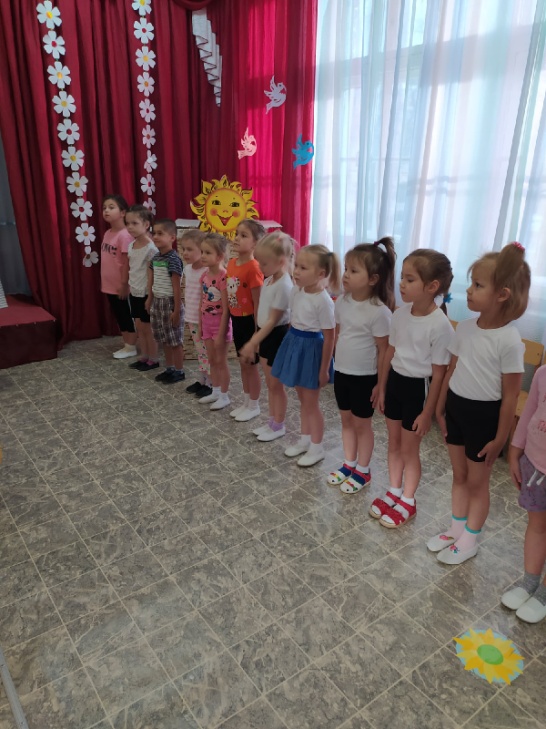 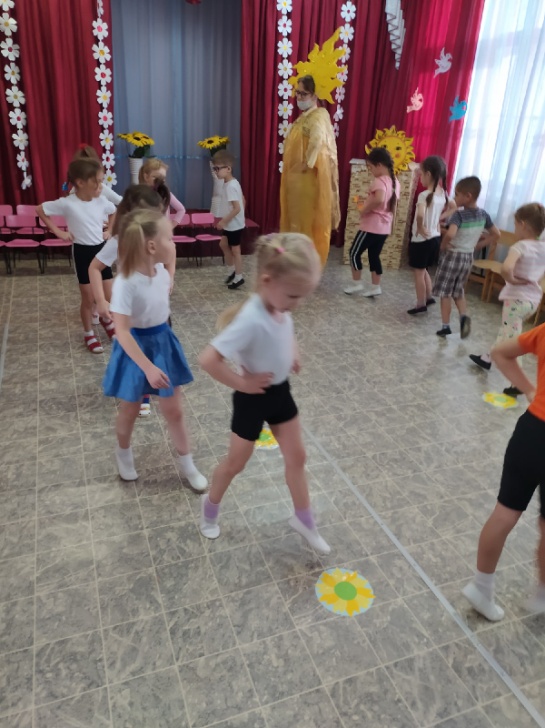 построение, разминка 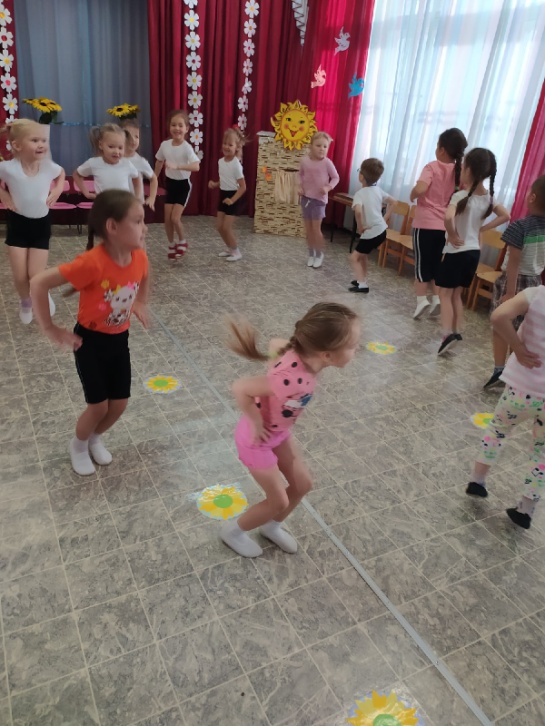 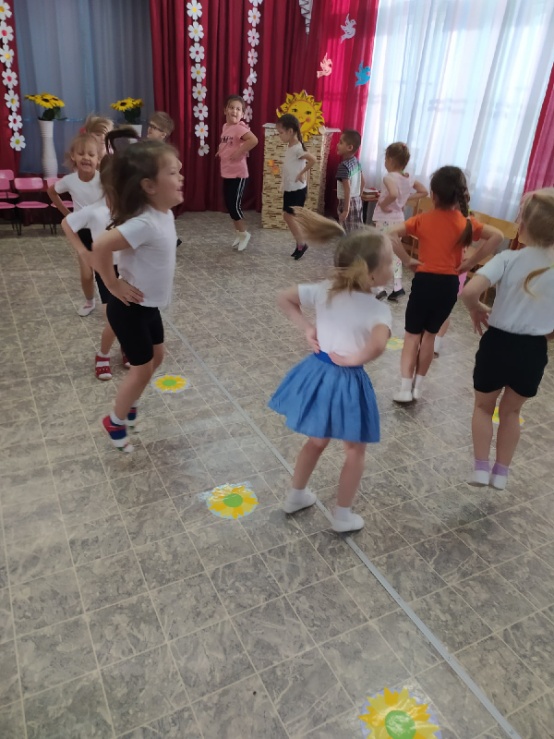 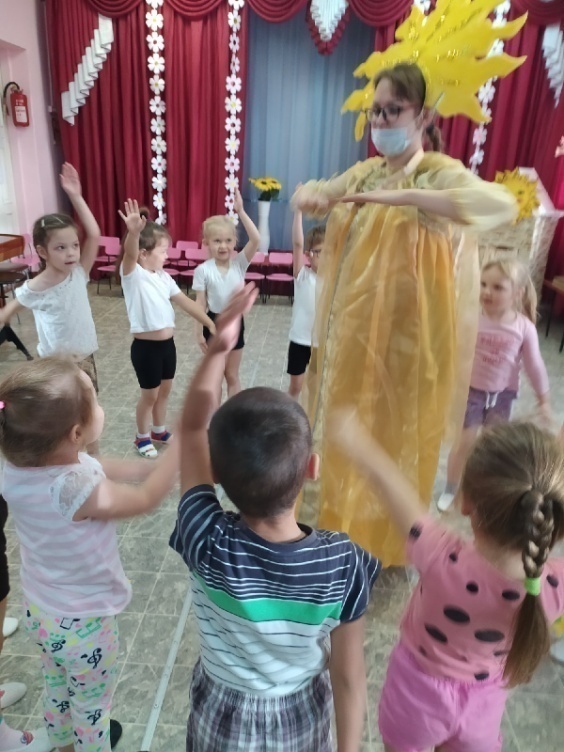 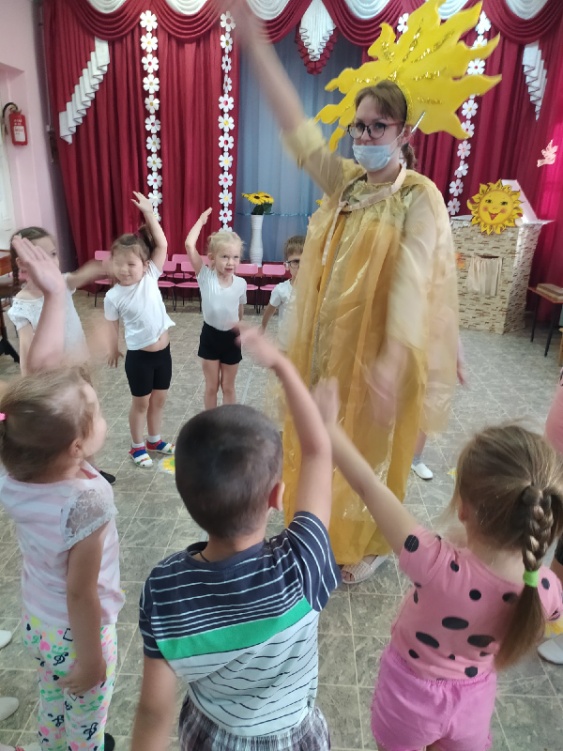 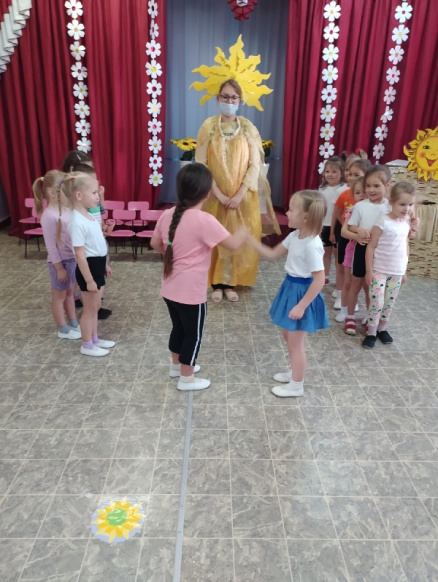 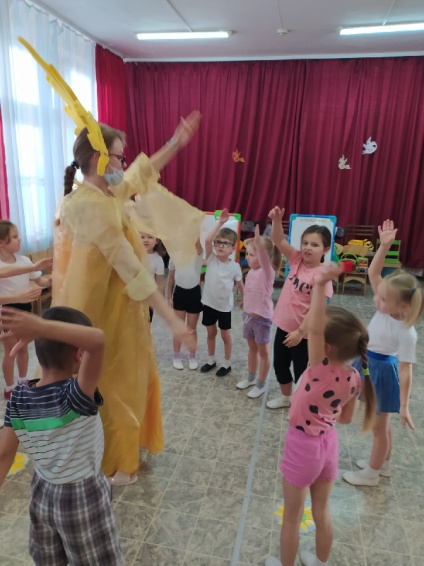 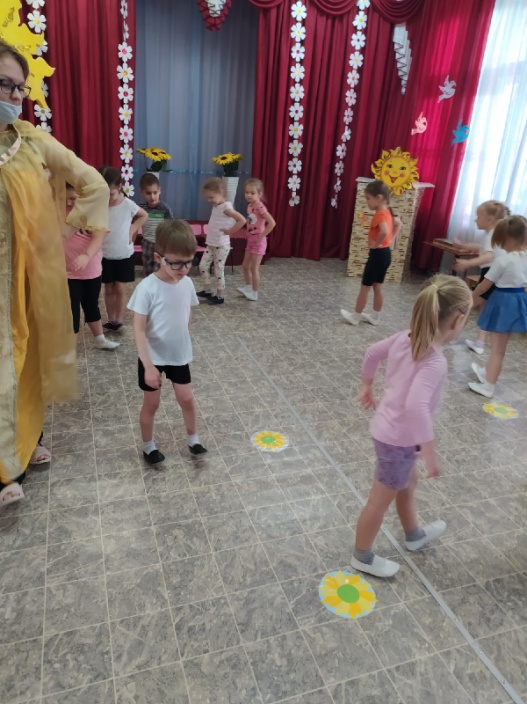 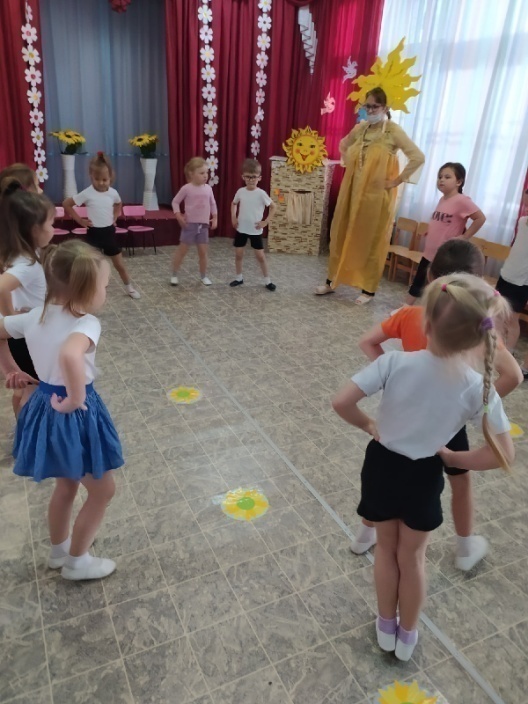 Эстафета «Обеги лужи».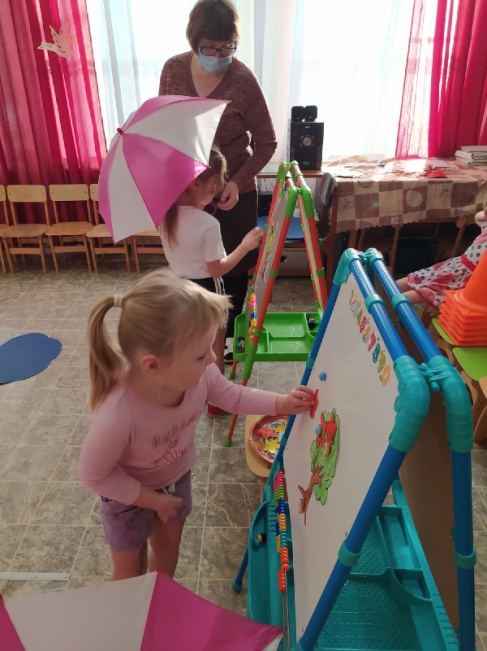 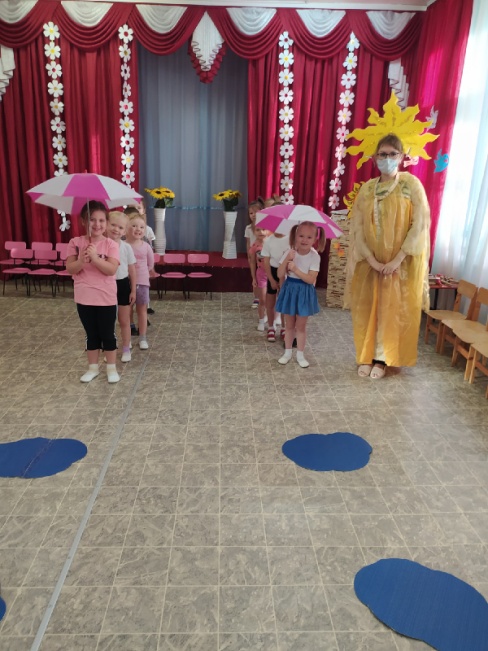 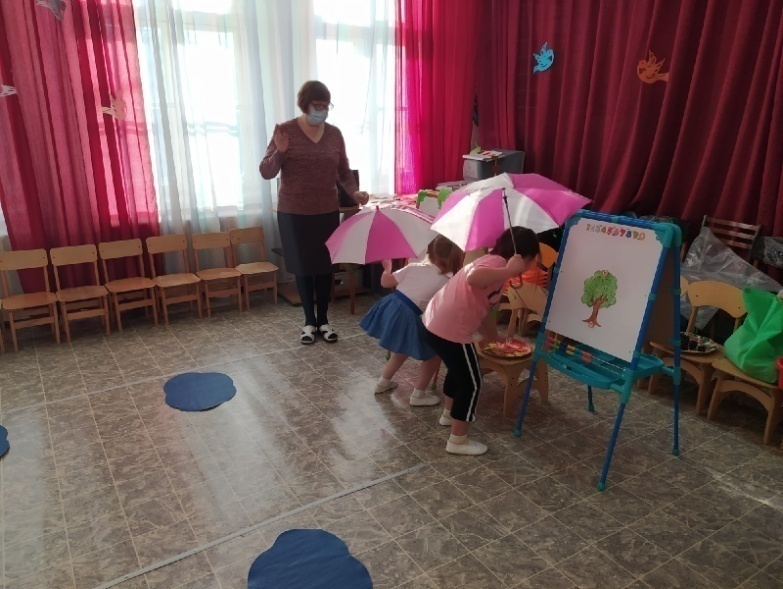 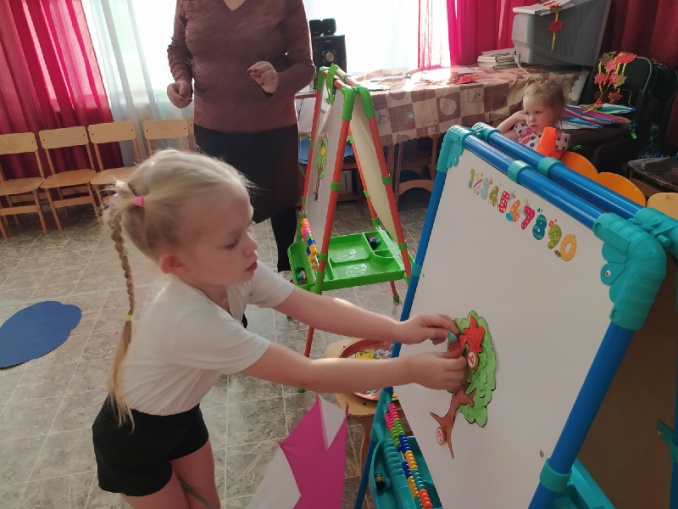 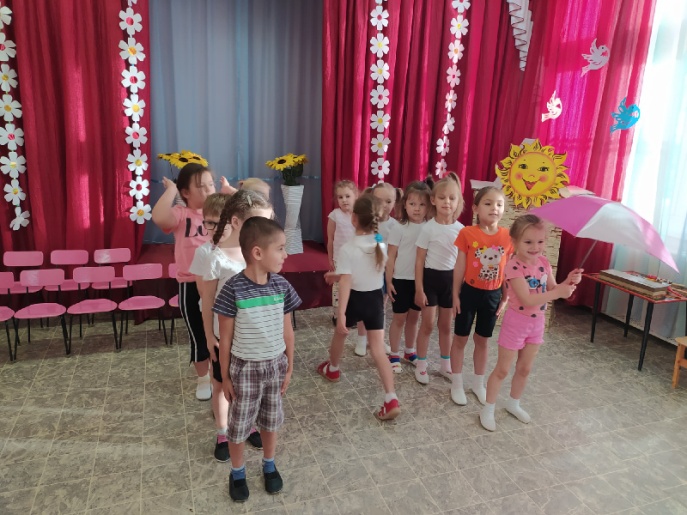 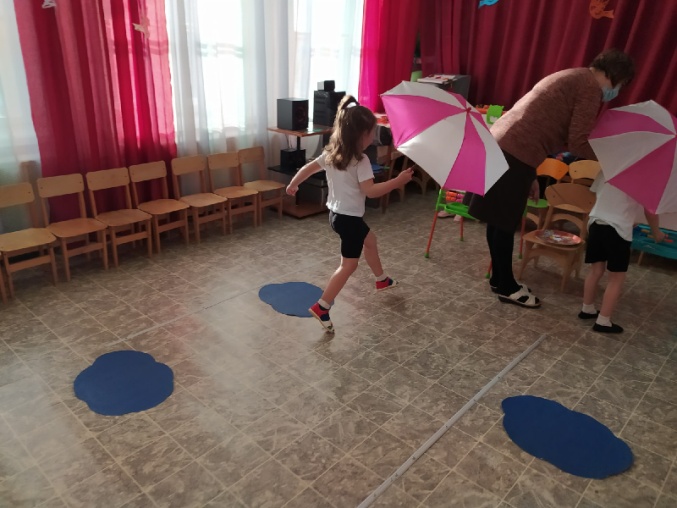 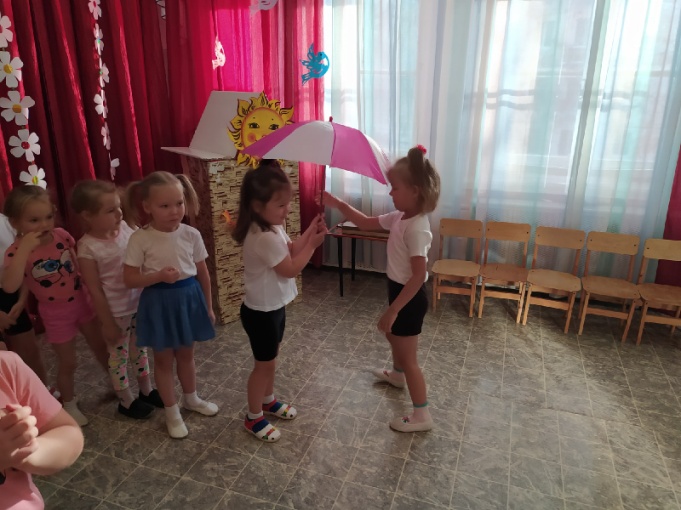 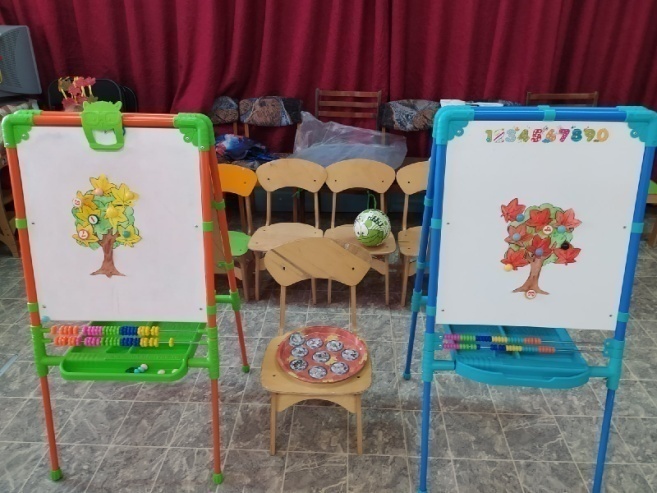 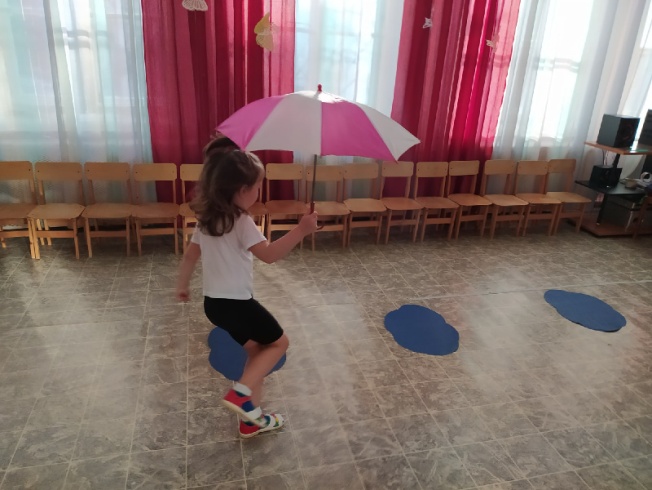 Эстафета «Перенеси яблоки».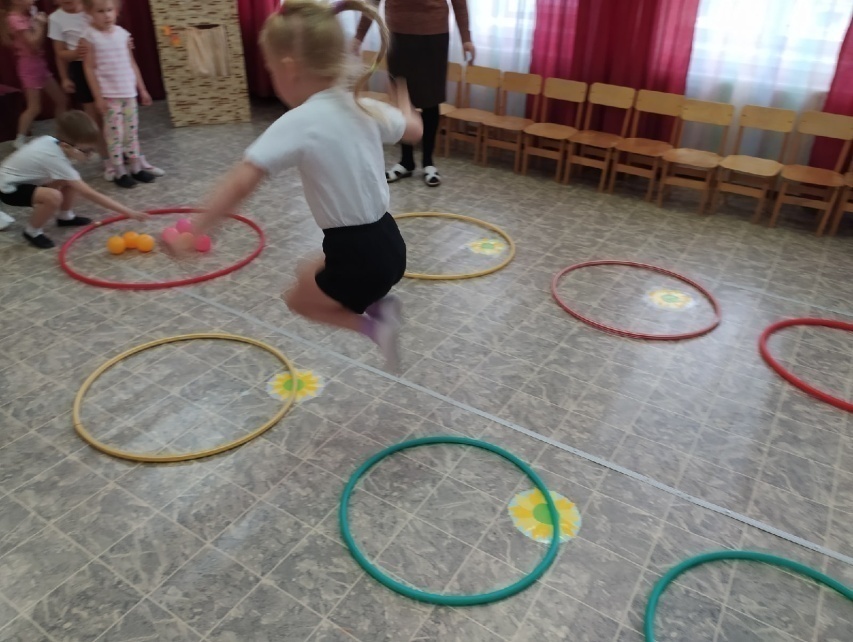 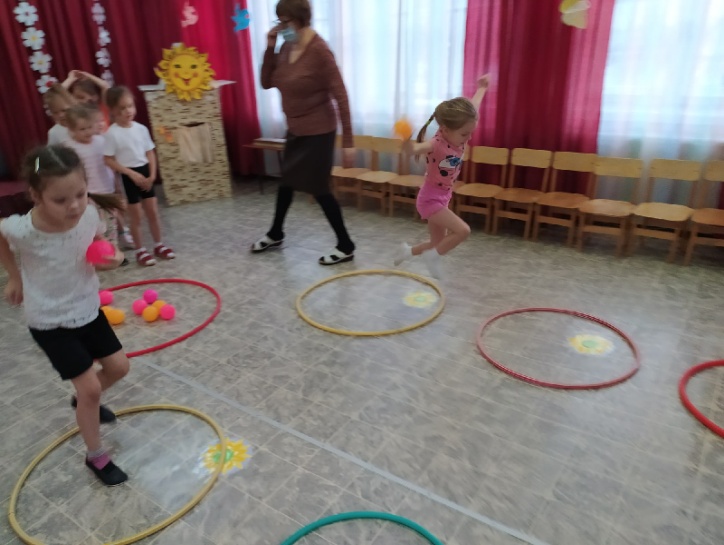 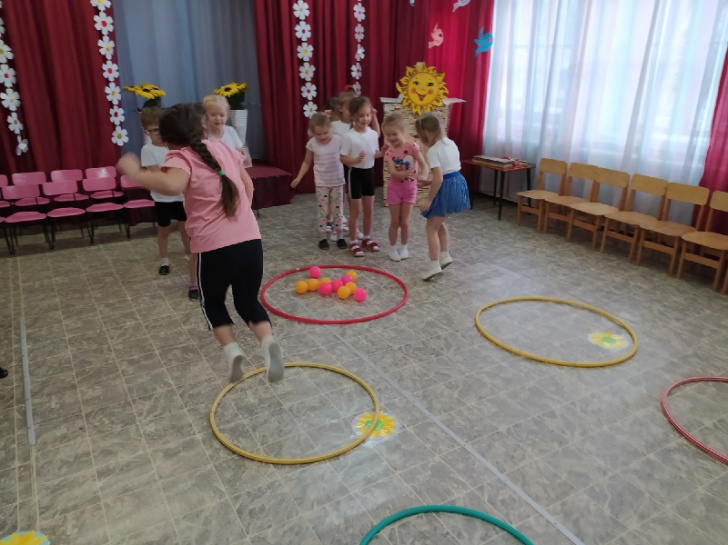 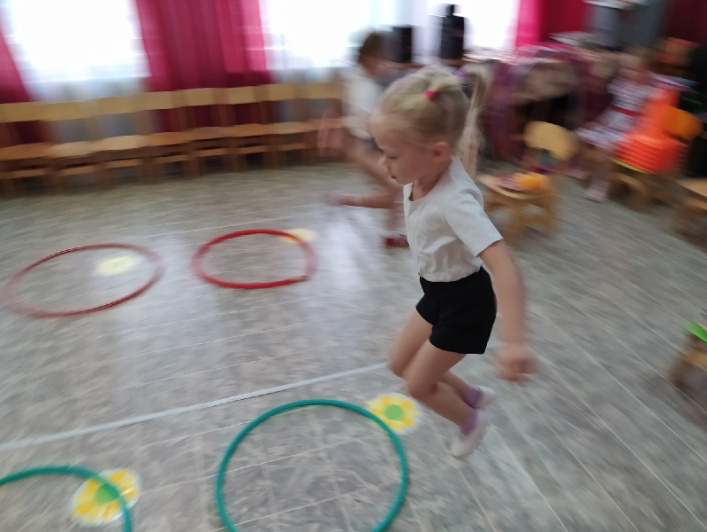 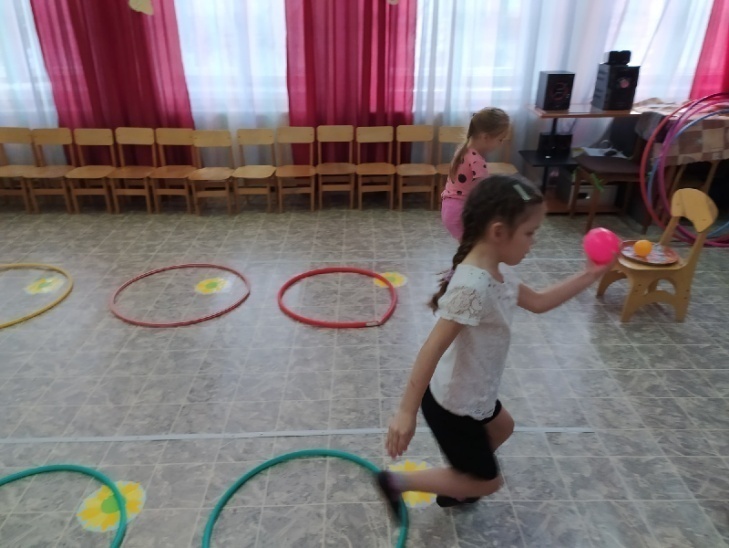 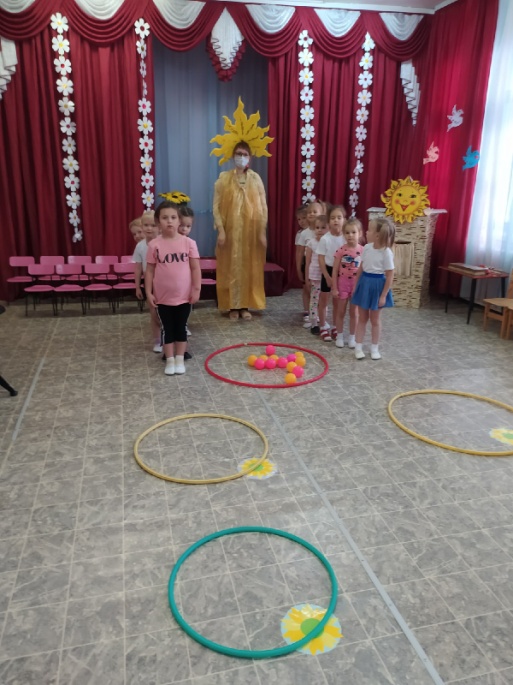 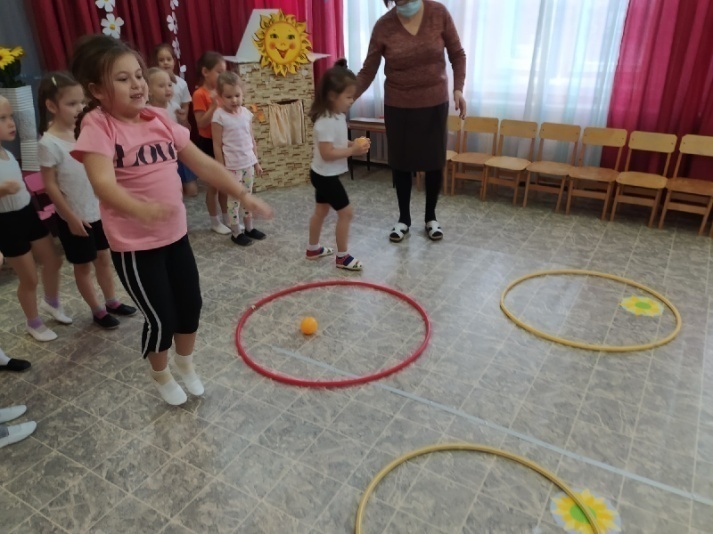 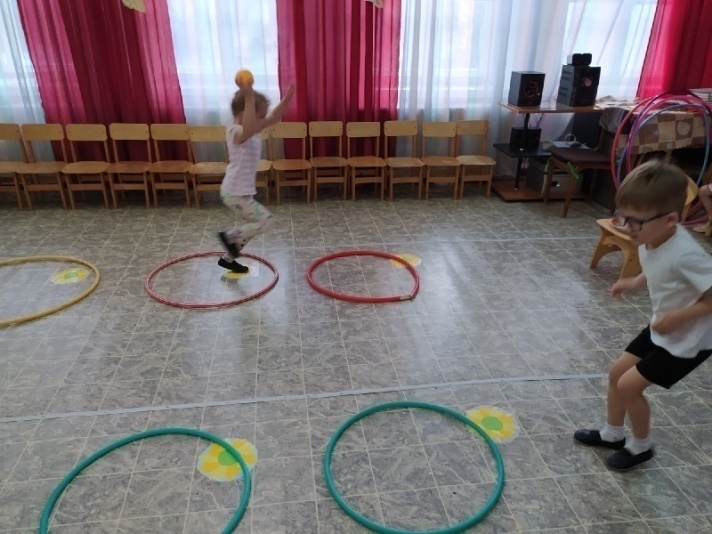 Эстафета «Собери урожай».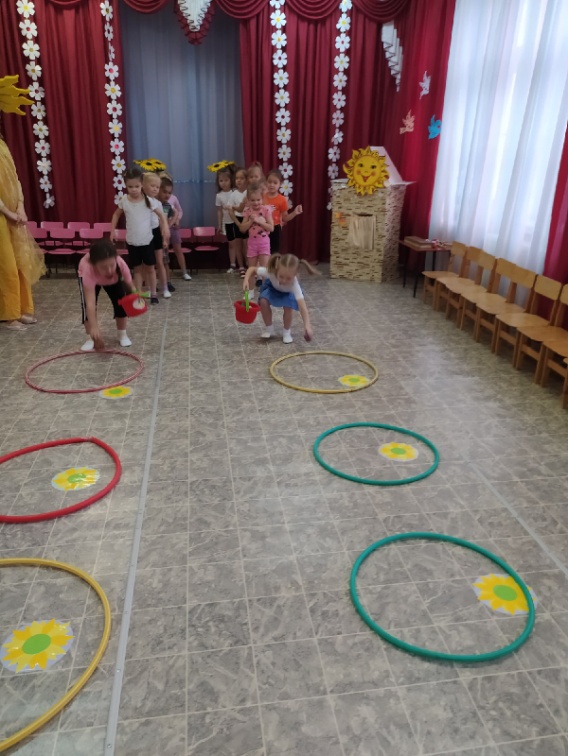 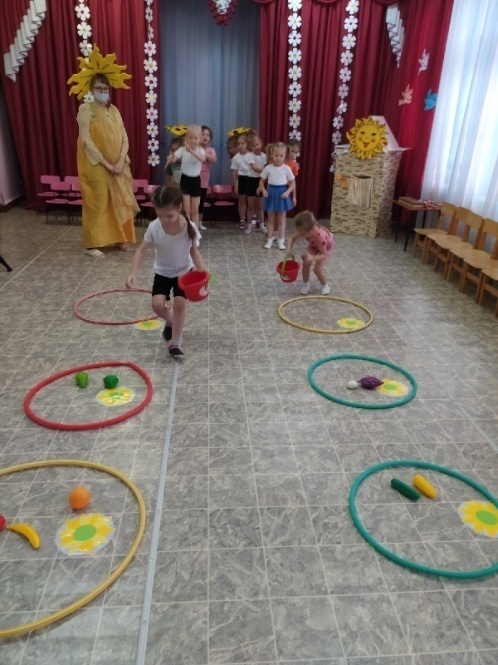 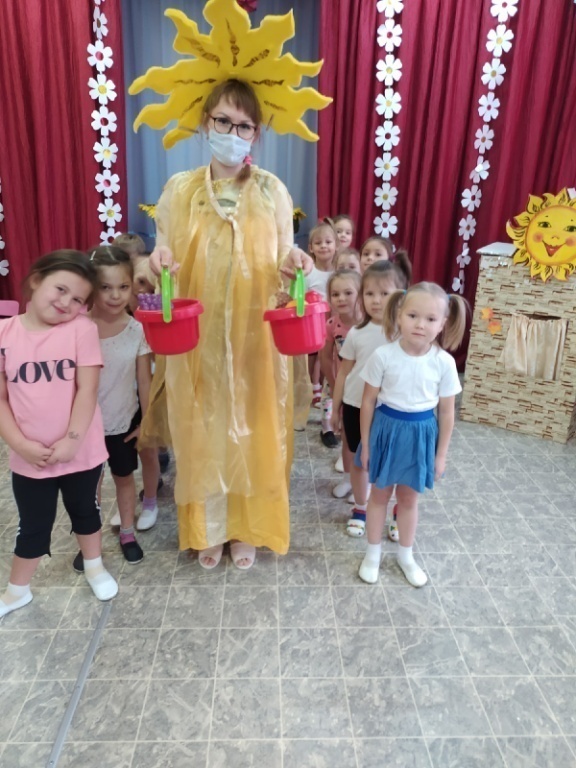 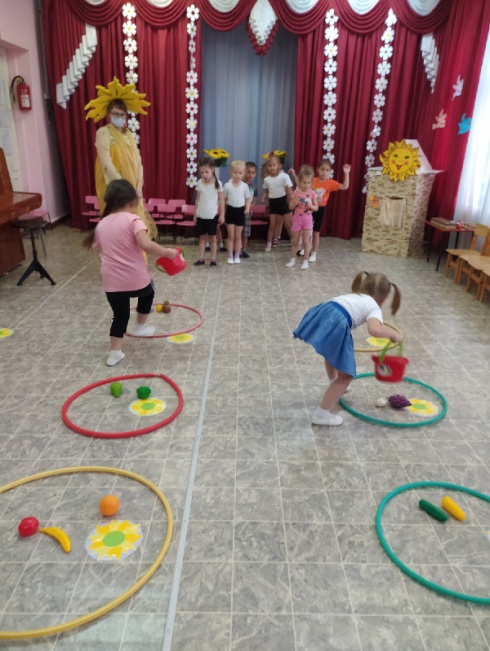 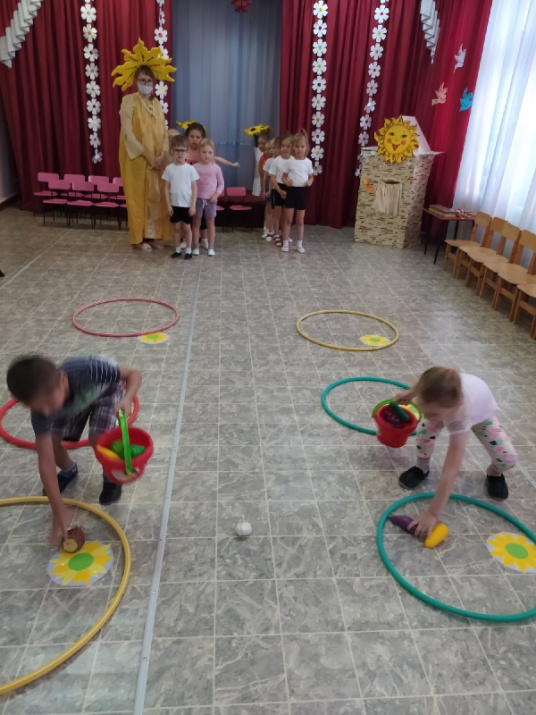 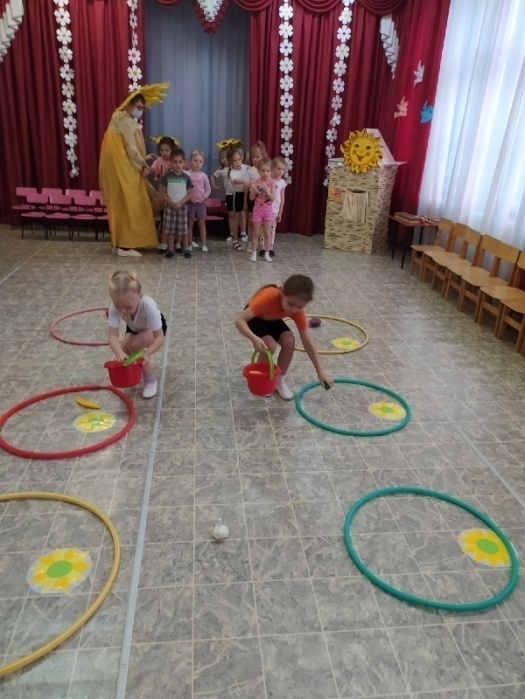 Подвижная игра «Мяч в круге».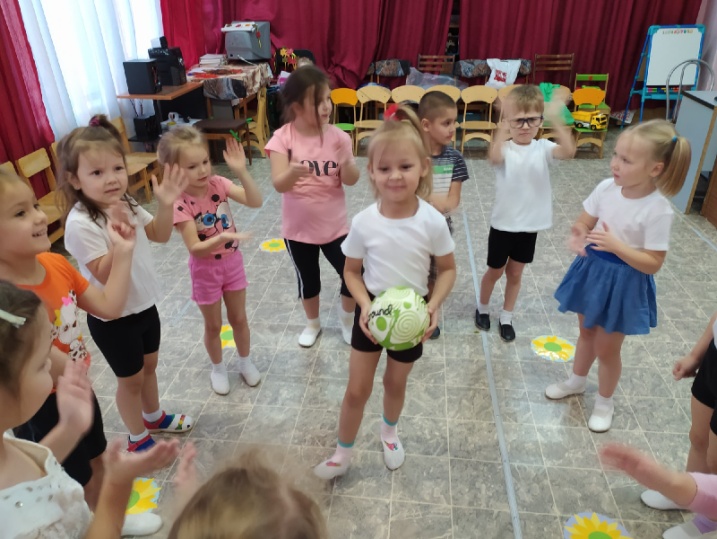 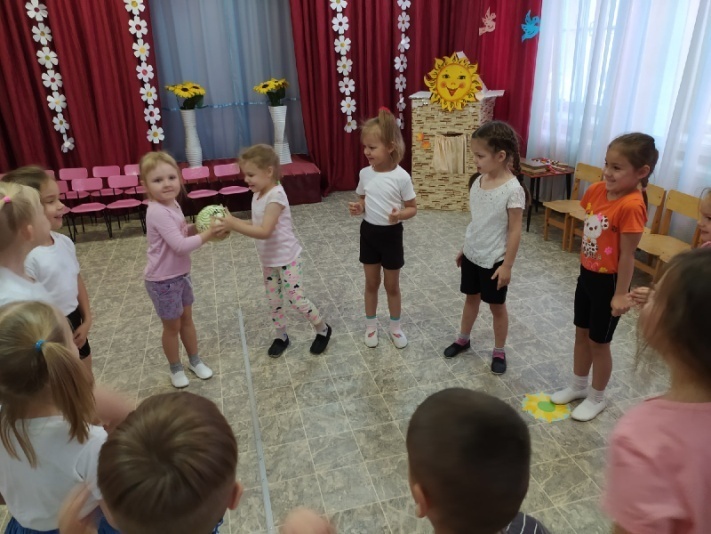 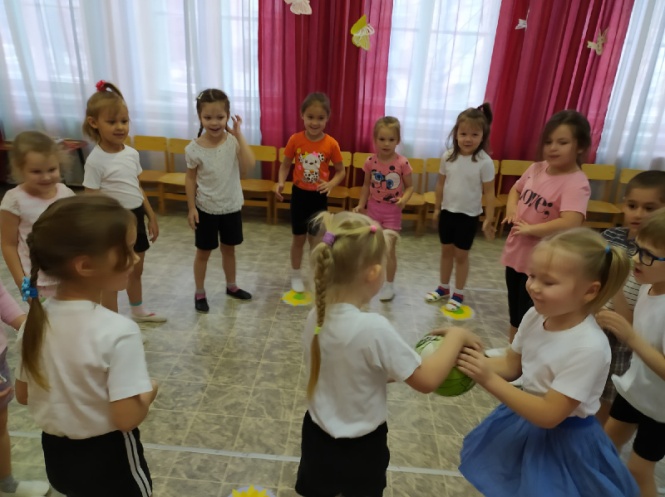 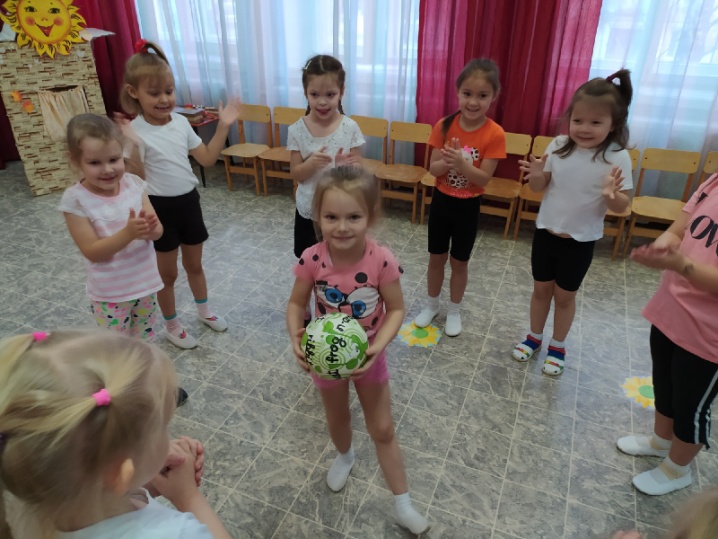 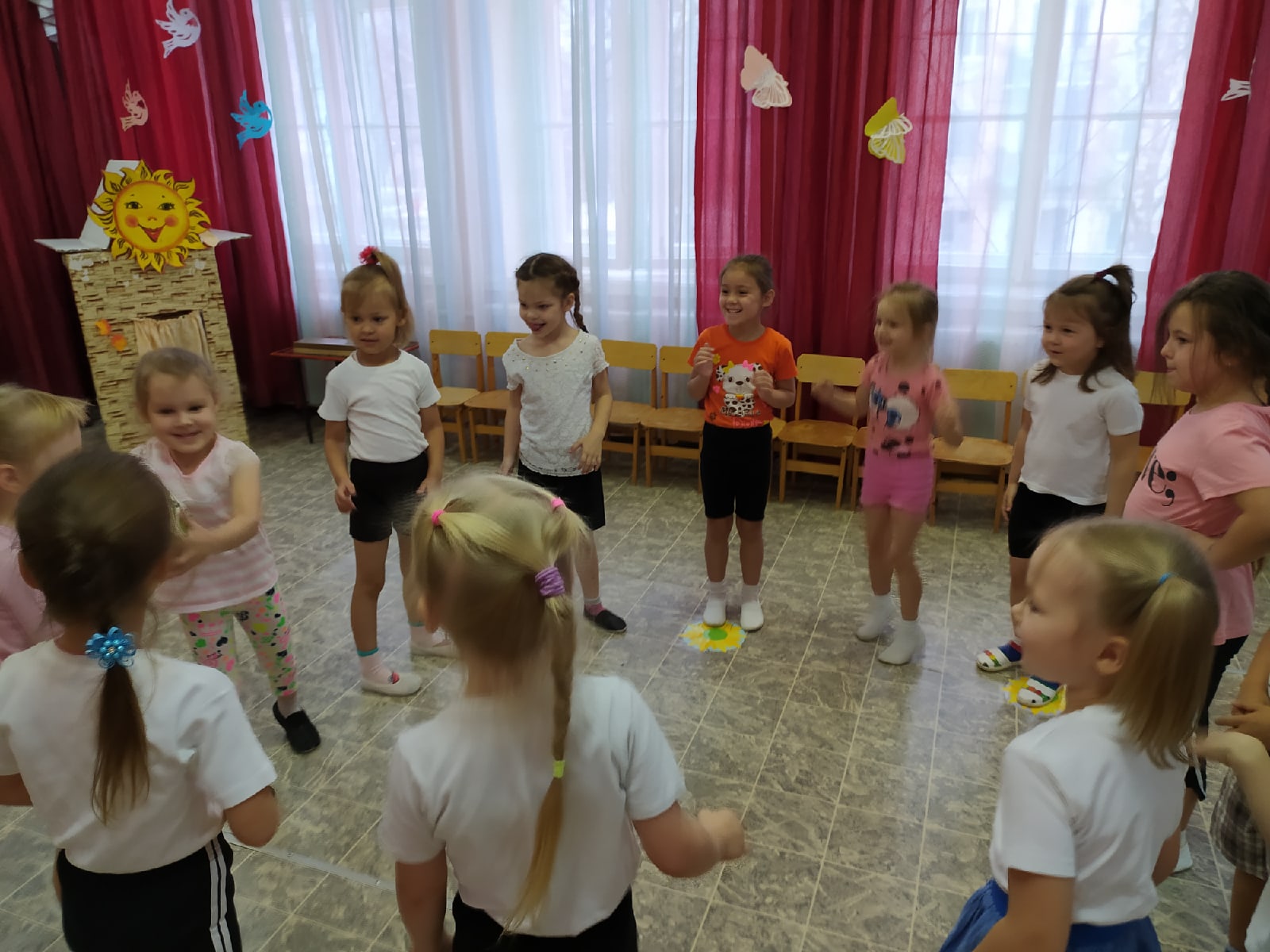 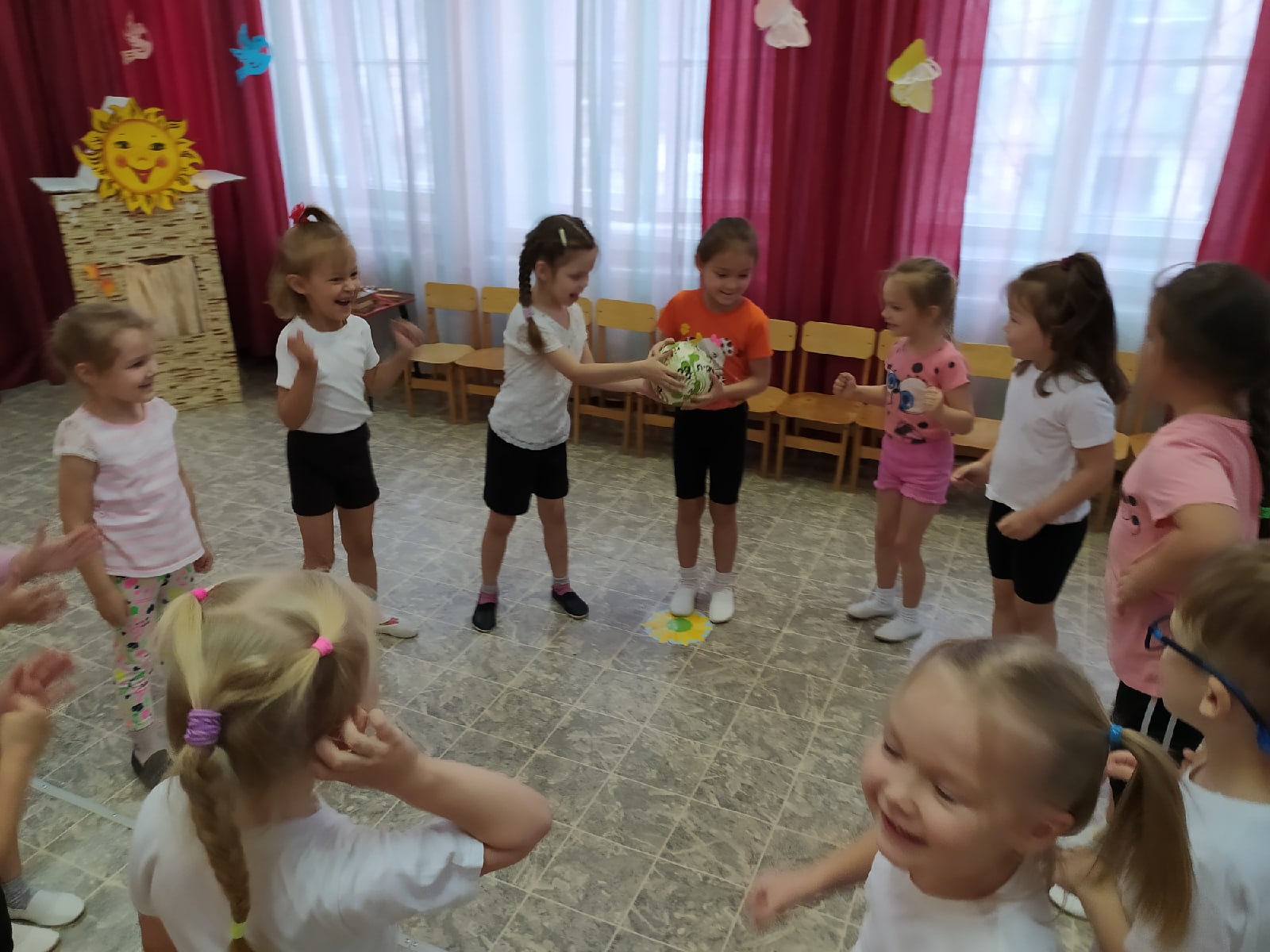 Эстафета «Передай шишку».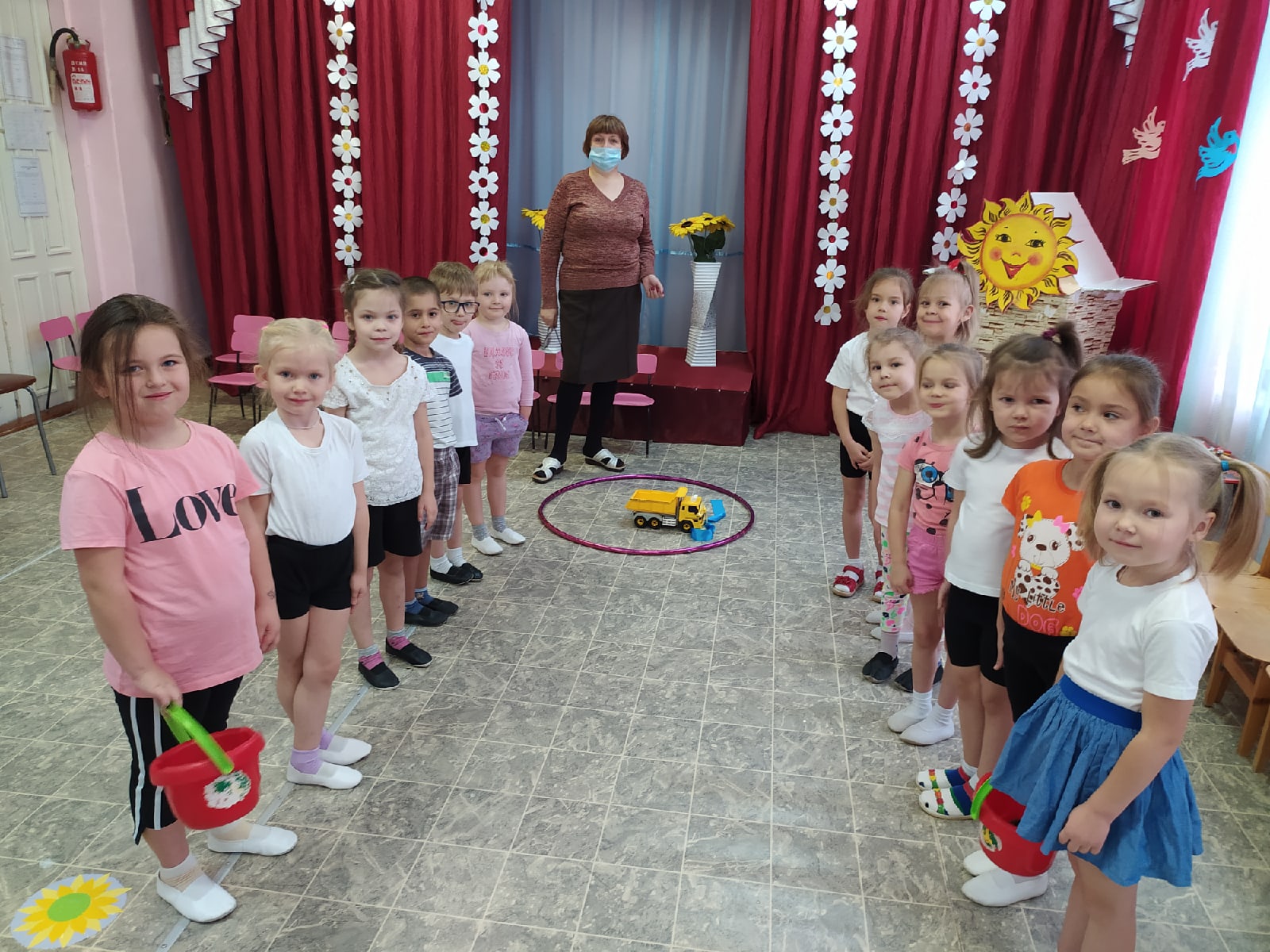 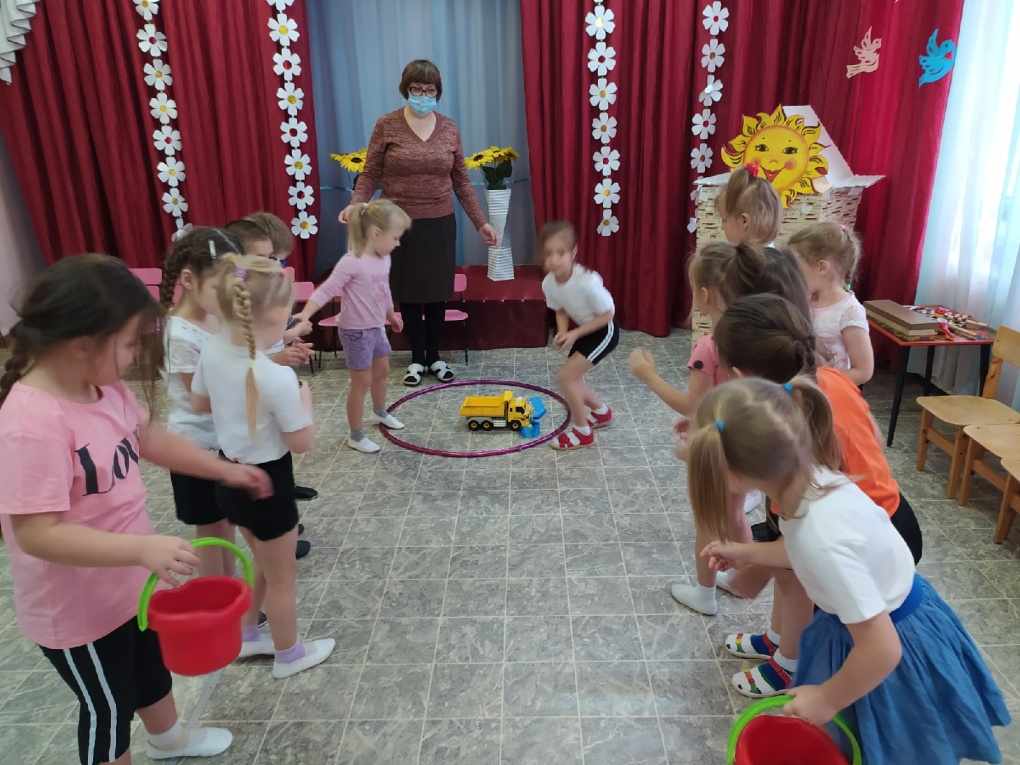 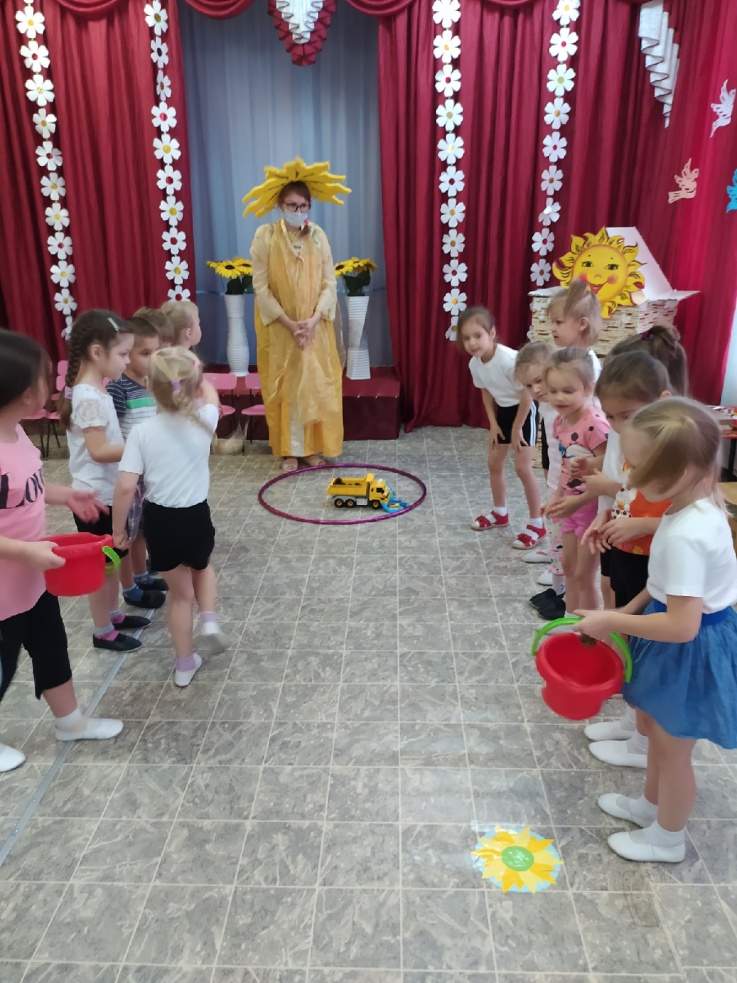 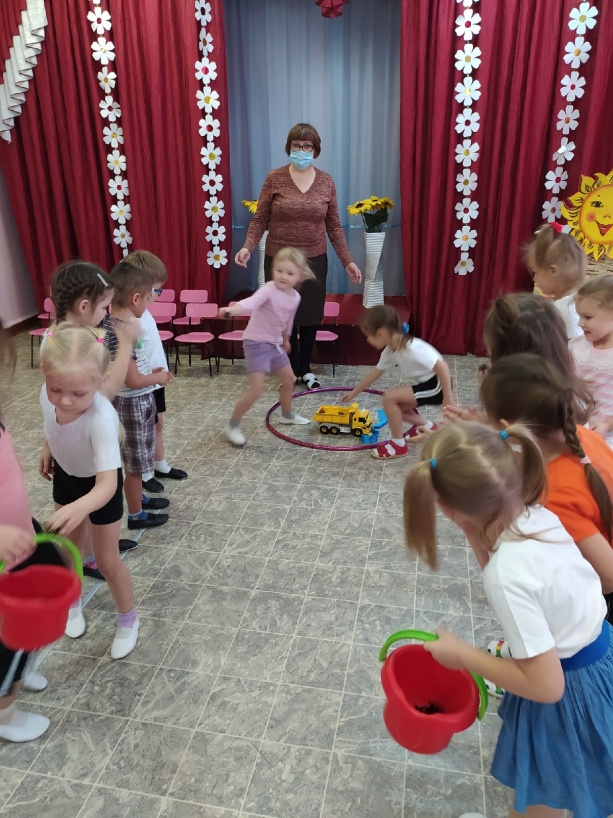 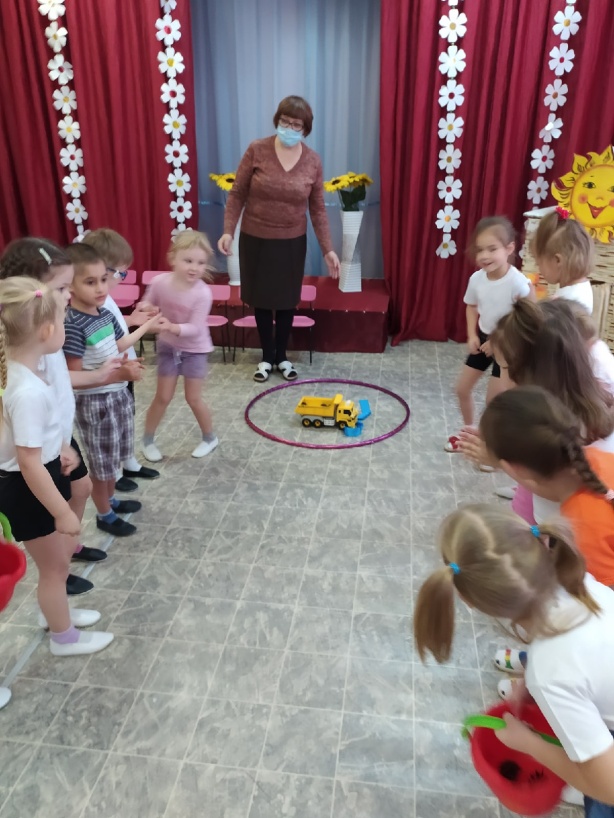 Эстафета «Перевези яблоки».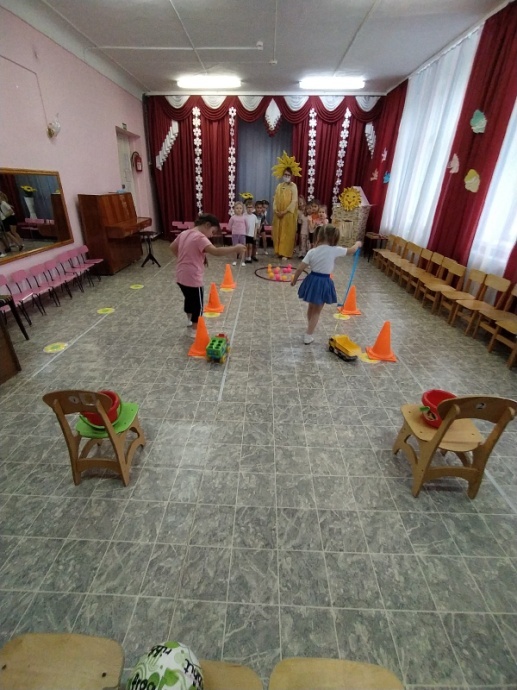 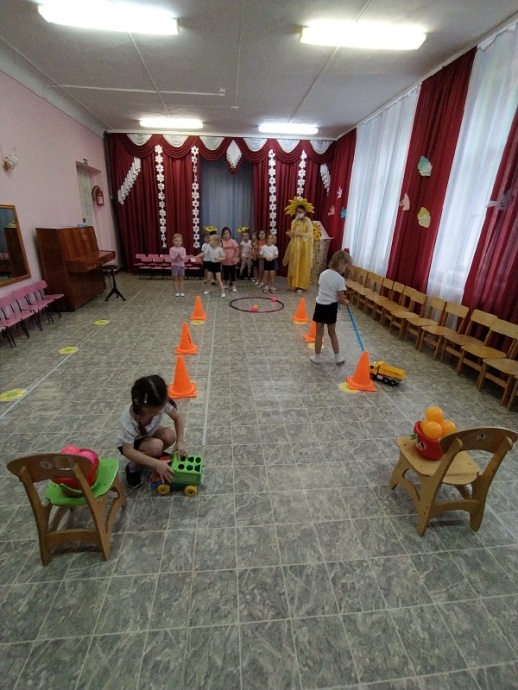 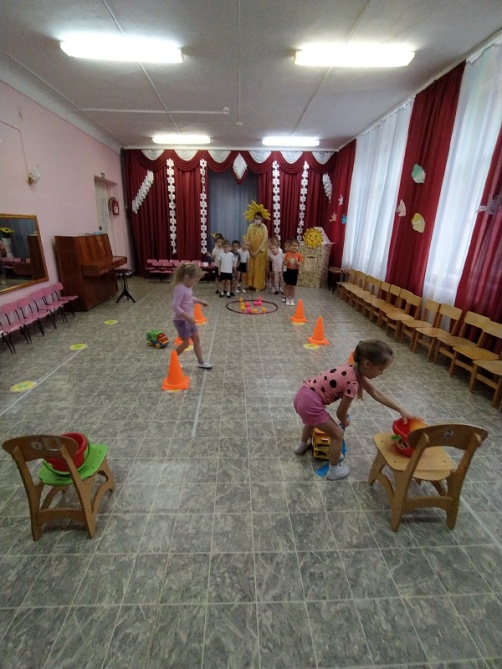 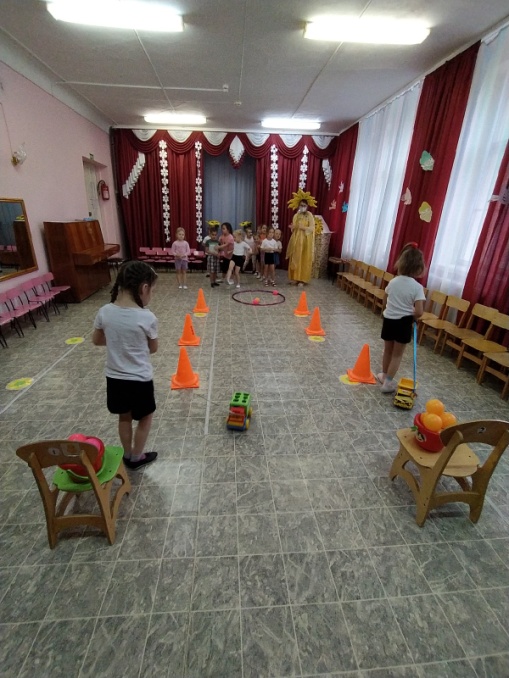 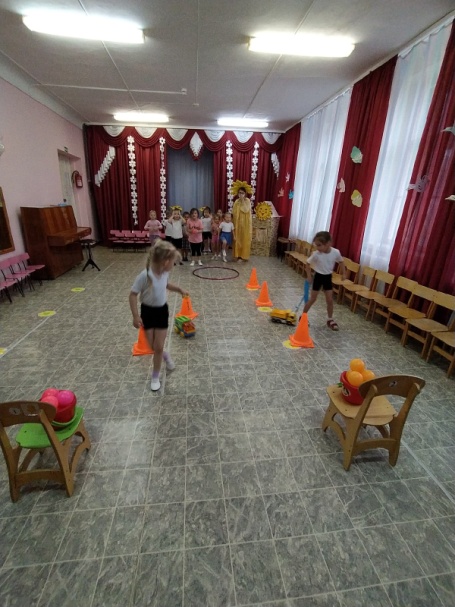 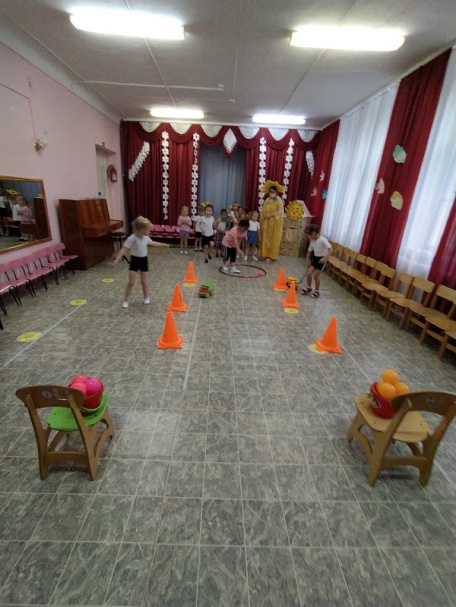 